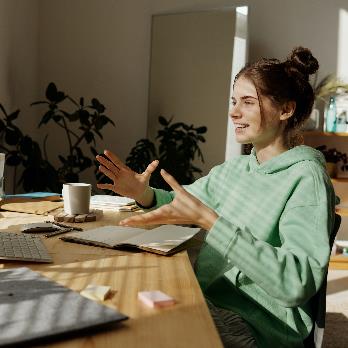 imię i nazwiskoCurriculum Vitae (DOKŁADNIE WYPEŁNIJ WSZYSTKIE ELEMENTY CV, USUŃ NAWIASY Z NASZYMI INSTRUKCJAMI I ZAPISZ PLIK W FORMACIE PDF PRZED WYSŁANIEM GO DO NAS!)Wstaw własne zdjęcie do pola powyżej. Wybierz zdjęcie i kliknij prawym przyciskiem myszy. Wybierz pozycję „Wypełnienie” z menu skrótów. Wybierz pozycję „Obraz” 
z listy. Przejdź na komputerze 
do odpowiedniego obrazu. Kliknij przycisk ok, aby wstawić wybrane zdjęcie. Po wstawieniu zdjęcia, wybierz je ponownie. Przejdź do menu karty Formatowanie obrazu. Kliknij strzałkę w dół poniżej polecenia „Przytnij” i wybierz pozycję „Wypełnij” z listy. Spowoduje to automatyczne dostosowanie zdjęcia w celu jego przycięcia. Aby odpowiednio umieścić zdjęcie, możesz je kliknąć 
i przeciągnąć.Po dodaniu zdjęcia usuń ten tekst i napisz tu coś o sobie. Daj się nam poznać!data urodzenia:DD.MM.RRRRADRES:UL.PRZYKŁADOWA 3XX-XXX MIEJSCOWOŚĆ ADRES E-MAIL (KONIECZNIE AKTUALNY!):zainteresowaniaZainteresowanie nr 1Zainteresowanie nr 2Zainteresowanie nr 3Zainteresowanie nr 4 wykształcenie, kursy, certyfikaty – [do][Przedmioty rozszerzone/profil klasy][Nazwa kursu/certyfikatu] – [do][Krótki opis]umiejętności (aby edytować wartości procentowe kliknij na wykres prawym przyciskiem myszy i wybierz z listy „edytuj dane”. obok umiejętnośći dodatkowo wpisz słownie poziom zaawansowania.)